             DIRECŢIA POLIŢIA LOCALĂ CĂLĂRAŞI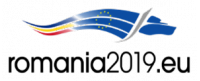 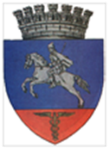              Nr. 158 din 21.01.2019                                                                                                                      Aprob                                                                                                             Director Executiv                                                                                                        Ing.                                                                                                                Anghel DanielRAPORT DE ACTIVITATECătre PRIMĂRIA MUNICIPIULUI CĂLĂRAŞIÎn atenţia Domnului Primar DRĂGULIN  ȘTEFAN  DANIELVă informăm că în perioada 14 – 20 Ianuarie 2019 , politistii locali şi-au desfăşurat activitatea, conform planificării lunare, având la bază atribuţiile prevăzute în Legea nr. 155/2010, H.G.nr. 1332/2010, Planul de Ordine şi Siguranţă Publică al municipiului pe anul 2018, respectiv Regulamentul de Organizare şi Funcţionare, Regulamentul de Ordine Interioară, precum şi în concordanţă cu evoluţia situaţiei operative din zonele şi locurile date în responsabilitate. S-a avut în vedere, în principal, acoperirea cu elemente de dispozitiv, a tuturor zonelor şi itinerariilor de patrulare unde, conform statisticilor şi a informaţiilor primite de la celelalte structuri de ordine publică sau de la cetăţenii municipiului, acolo unde frecvent se tulbură ordinea şi liniştea publică, se săvârşesc acte sau fapte antisociale. În perioada 14 – 20 Ianuarie 2019 Poliția Locală Călărași a continuat desfășurarea de acțiuni în sistem integrat în colaborare cu reprezentanții I.P.J. Călărași, pentru asigurarea climatului de ordine și liniște publică pe raza municipiului . În perioada 14 – 20 Ianuarie 2019   polițiștii locali au acționat pe raza orașului pentru menținerea curățeniei mai ales în zona platformelor de gunoi, depistarea persoanelor care aruncă gunoi în alte locuri și a celor care caută prin deșeurile menajere din aceste locații, colaborând cu angajații REBU pentru ridicarea deșeurilor reciclabile, însă colaborarea se face foarte greu, timpii de răspuns la solicitări sunt mari, iar după orele 15.30 și în week-end aceștia susțin că nu mai au autovehicul cu care să ridice materialele reciclabile . În perioada 14 – 20 Ianuarie 2019  polițiștii locali au acționat în colaborare cu reprezentanții S.P.G.C.S. Călărași pe linia aplicării măsurilor privind pesta porcină africană .  În perioada 14 – 20 Ianuarie 2019   polițiștii locali au acționat pe raza orașului pentru depistarea persoanelor fără adăpost și aplicarea procedurilor legale în astfel de situații, fiind identificată 1 persoană. În perioada 14 – 20 Ianuarie 2019 polițiștii locali au desfășurat acțiuni de informare a persoanelor fizice și juridice de obligativitatea curățării de zăpadă și gheață a trotuarelor în dreptul imobilelor proprietate sau sediilor unde își desfășoară activitea, în aplicarea prevederilor HCL 219/2008.În data de 19.01.2019 polițiștii locali au asigurat măsuri de fluidizare a traficului rutier și pietonal precum și măsuri de ordine publică la Sala Polivalentă, cu ocazia meciului de futsal dintre echipele AFC Dunărea Călărași și Poli Iași .  În perioada 14 – 20 Ianuarie 2019 polițiștii locali au legitimat un număr de 169 persoane, au intervenit la 12 sesizări primite prin Dispeceratul instituției, au constatat 101 fapte antisociale și au aplicat un număr de 71 sancțiuni contravenționale (în valoare de 19285 lei) și 30 avertismente verbale, după cum urmează:OUG nr.195/2002 – privind circulația pe drumurile publice – 36 fapte constatate:Pentru nerespectarea semnificației indicatorului rutier “Oprirea Interzisă” – 34 procese-verbale de constatare a contravenției, 19 cu avertisment scris și 15 cu amendă contravențională în valoare de 4350 lei plus 68 puncte penalizare ;Pentru staționare neregulamentară, 1 proces-verbal de constatare a contravenției cu amendă contravențională în valoare de 580 lei plus 3 puncte penalizare;Pentru nerespectarea semnificației indicatorului rutier “Acces Interzis”, 1 proces-verbal de constatare a contravenției cu amendă contravențională în valoare de 290 lei plus 2 puncte penalizare . H.C.L. nr.219/2008 – Regulamentul de gospodărire comunală al Municipiului Călărași – 12 fapte constatate:Pentru persoane ce colectau deșeuri menajere din pubelele special amplasate pe domeniul public, 7 procese-verbale de constatare a contravenției, 1 cu avertisment scris și 6 cu amendă contravențională în valoare de 600 lei ;Pentru aruncarea de deșeuri menajere în alte locuri decât cele special amenajate 2 procese-verbale de constatare a contravenției cu avertisment scris ;Pentru desfășurarea de activități de comerț în locuri neautorizate în acest sens, 2 procese-verbale de constatare a contravenției cu avertisment scris ;Pentru efectuarea necesităților fiziologice în alte locuri decât cele special amenajate, 1 proces-verbal de constatare a contravenției cu amendă contravențională în valoare de 200 lei .  Legea nr.61/1991 – r - sanctionarea faptelor de incalcare a unor norme de convie- țuire socială, a ordinii si linistii publice – 15 fapte constatate :Pentru tulburarea liniștii publice, 3 procese-verbale de contravenție cu avertisment scris;Pentru adresarea de injurii , 5 procese-verbale de constatare a contravenției, 2 cu avertisment scris și 3 cu amendă contravențională în valoare de 900 lei ;Pentru consum de băuturi alcoolice în locuri publice, 6 procese-verbale de constatare a contravenției, 1 cu avertisment scris și 5 cu amendă contravențională în valoare de 1100 lei ;Pentru acte de cerșetorie 1 proces-verbal de constatare a contravenției cu avertisment scris . O.G. 97/2005 – Privind actele de stare civilă – 5 fapte constatate :Pentru nesolicitarea eliberării unui nou act de identitate la expirarea celui vechi  5 procese verbale de constatare a contravenției cu amendă contravențională în valoare de 265 lei .Legea 349/2002 – privind combaterea efectelor produselor din tutun – 2 fapte constatate :Pentru nerespectarea de către persoanele fizice a prevederilor privind interzicerea fumatului în spații publice închise, 1 proces-verbal de contravenție cu avertisment scris;Pentru nerespectarea de către persoanele juridice a prevederilor privind interzicerea fumatului în spații publice închise, 1 proces-verbal de contravenție cu amendă contravențională în valoare de 10000 lei plus măsura complementară de suspendare a activității localului ;HCL 40/2013 – privind circulația autovehiculelor cu masa maximă peste 3,5 t pe raza municipiului – 1 faptă constatată :Pentru circularea pe raza municipiului a autovehiculelor cu masa peste 3,5 t fără a deține “Permis Liberă Trecere” eliberat de Primăria Călărași, 1 proces-verbal de contravenție cu amendă contravențională în valoare de 1000 lei ;Aspectele ce țin de situația operativă și de activitățile efectuate de Poliția Locală Călărași se regăsesc în Anexa 1 la prezentul Raport.Director Executiv AdjunctGabriel Vrînceanu